Инструкция по пользованию 
Личным кабинетом члена А СРО «ПрофЦКИ» Система «Личный кабинет» позволяет членам СРО:просматривать данные о себе, хранящиеся в  реестре членов СРО;оперативно уведомлять СРО об изменениях данных (адрес проживания, контактная информация, паспортные данные, форма организации кадастровой деятельности, информация о юридическом лице, образование и т.д.);отправлять заявки в СРО на предоставление информации из реестра членов А СРО «ПрофЦКИ» (выписки из реестра членов  и т.д.);получить информацию о поступивших и планируемых платежах, проверках и жалобах.Система «Личный кабинет» реализована в виде интернет – портала, что дает возможность минимизировать требования к рабочим местам пользователей. Рекомендуемый браузер – Google Chrome версии не ниже 20 (https://www.google.com/chrome).Логином к Личному кабинету является адрес электронной почты члена СРО согласно данным, содержащимся в  реестре членов СРО, предоставленным кадастровым инженером в заявлении при вступлении в СРО.Логины и пароли для доступа к Личным кабинетам направляются на электронные адреса членов СРО согласно данным реестра членов СРО.Здравствуйте!Вам предоставлен доступ к сайту http://profcki.sro-service.ruЛогин: 111@ yandex.ru   Пароль: asdf  (Регистр важен)Если у Вас нет логина/пароля, Вы можете отправить запрос по адресу: info@profcki.ruЧлен СРО (пользователь) личного кабинета, создающий и (или) использующий ключ простой электронной подписи, принимает на себя ответственность за соблюдение конфиденциальности, за достоверность предоставляемых данных и информации через личный кабинет, за соответствие размещаемых в личном кабинете документов подлинным документам.При использовании личного кабинета, член СРО соглашается на электронный обмен документами с СРО, получение через него официальной информации от СРО и несет ответственность за своевременное ознакомление с предоставленной информацией.1.ДОСТУП К ЛИЧНОМУ КАБИНЕТУВойти в Личный кабинет можно через официальный сайт А СРО «ПрофЦКИ» www.profcki.ru1.1.Нажмите ссылку «Личный кабинет». 1.2. Введите логин и пароль в соответствующие строки.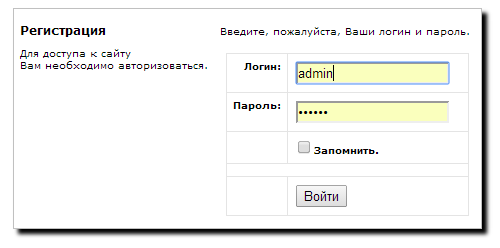 Обращайте внимание на регистр и раскладку клавиатуры.2.СТРУКТУРА ЛИЧНОГО КАБИНЕТА2.1.На первой странице Личного кабинета представлена краткая информация из основных модулей системы.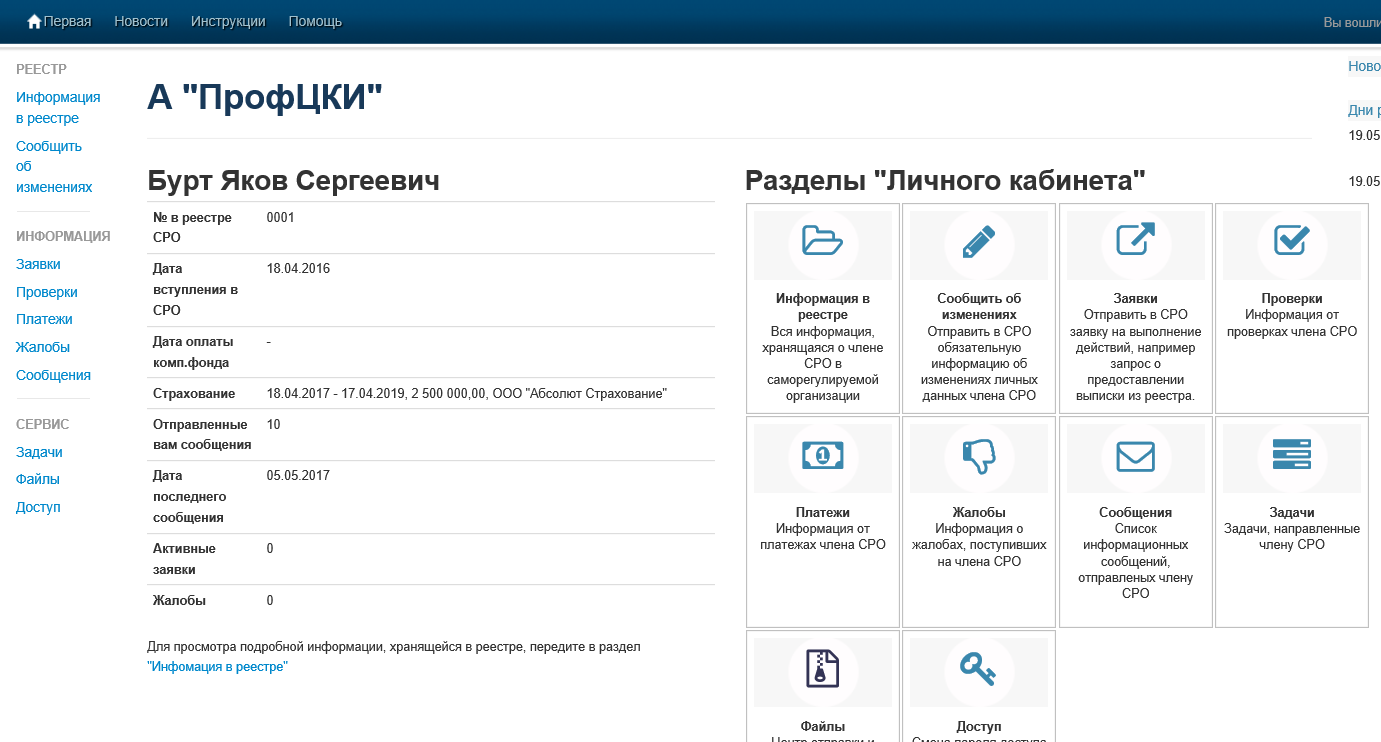 2.2.Личный кабинет состоит из трех модулей (левое вертикальное меню Личного кабинета): РЕЕСТР – содержит информацию о члене СРО и форму информирования об изменениях данных.ИНФОРМАЦИЯ – содержит заявки члена в СРО, информацию о проверках и платежах, жалобы на члена СРО.СЕРВИС – содержит файлы, доступные для скачивания, доступ к смене пароля.3. МОДУЛЬ «РЕЕСТР»Каждому члену СРО в Личном кабинете предоставляется возможность просмотра информации о себе, содержащейся в реестре членов СРО, а именно:Регистрационный номер члена СРО, дата регистрации в реестре СРОФамилия, Имя, Отчество место жительства, дата и место рожденияПаспортные данные (номер и серия паспорта, кем выдан, дата выдачи)Контактная информация (номера контактных телефонов, почтовый адрес, email)Данные о страховании члена Ассоциации (номер договора страхования, страховая сумма, период страхования, наименование страховой компании)Образование (номера диплома, наименование учебного заведения, специализация)Организация, с которой у члена СРО заключен трудовой договор Обращаем ваше внимание на то, что реестр членов СРО состоит как из закрытой части, доступной только сотрудникам СРО (паспортные данные, место жительства), так и из открытой части, опубликованной на официальном сайте А СРО «ПрофЦКИ» www.profcki.ru в соответствии с Законом О Кадастровой деятельности.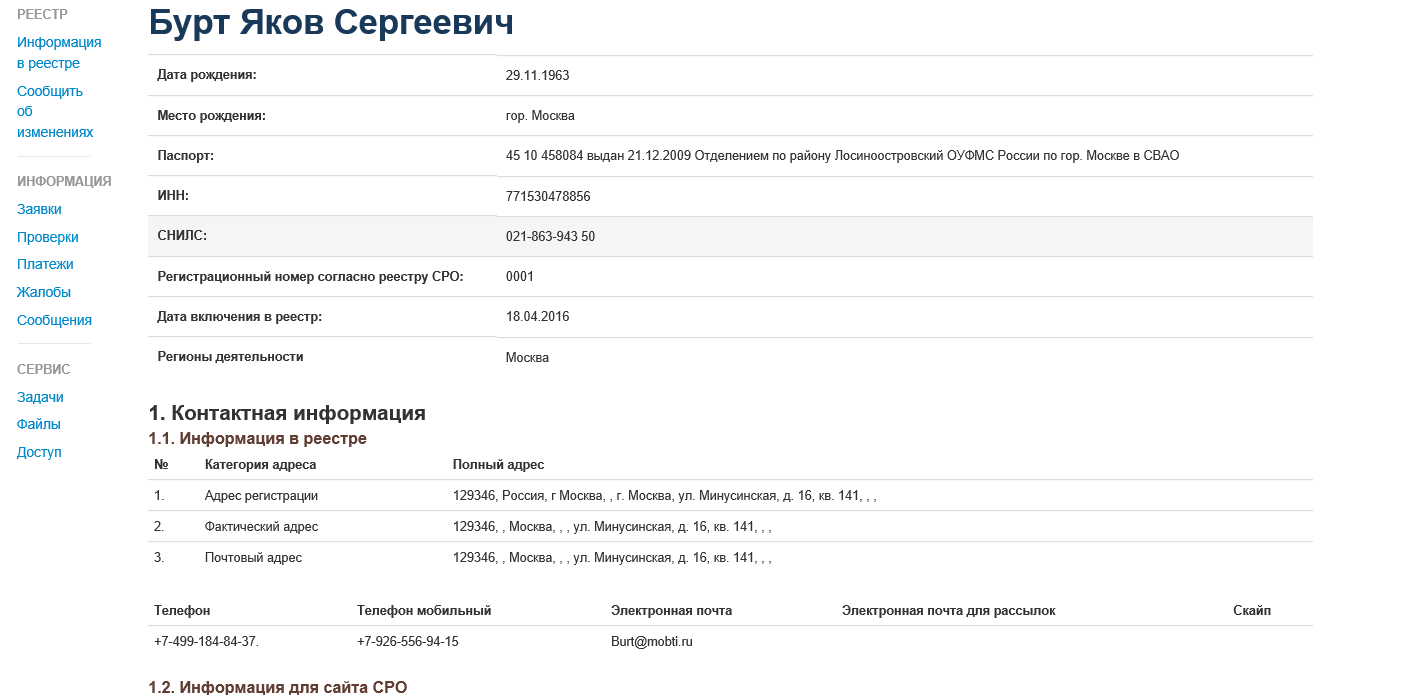 3.1. Просмотр информации о члене СРООбращаем ваше внимание на то, что вносить данные в реестр членов СРО может только сотрудник А СРО «ПрофЦКИ».4.  ИНФОРМАЦИЯ 4.1.Модуль «Информация» содержит следующие разделы:Заявки ПроверкиПлатежиЖалобыСообщения.4.2. Заявки члена СРОЧлен СРО может отправить заявки в СРО по вопросам работы системы, по запросу различных документов и выписок, а так же для уведомления об изменениях персональных данных.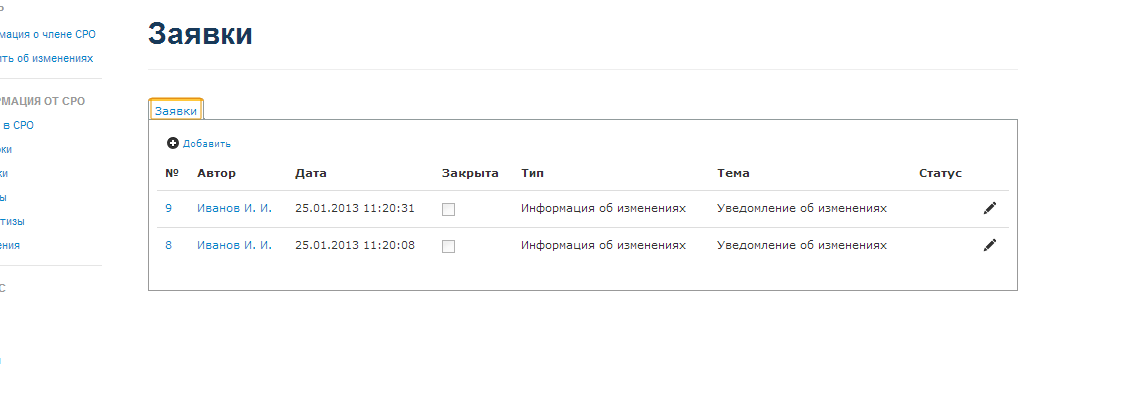 Для добавления новой заявки нажмите кнопку «Добавить», заполните карточку заявки и нажмите «Сохранить». Поле «Автор» заполняется автоматически.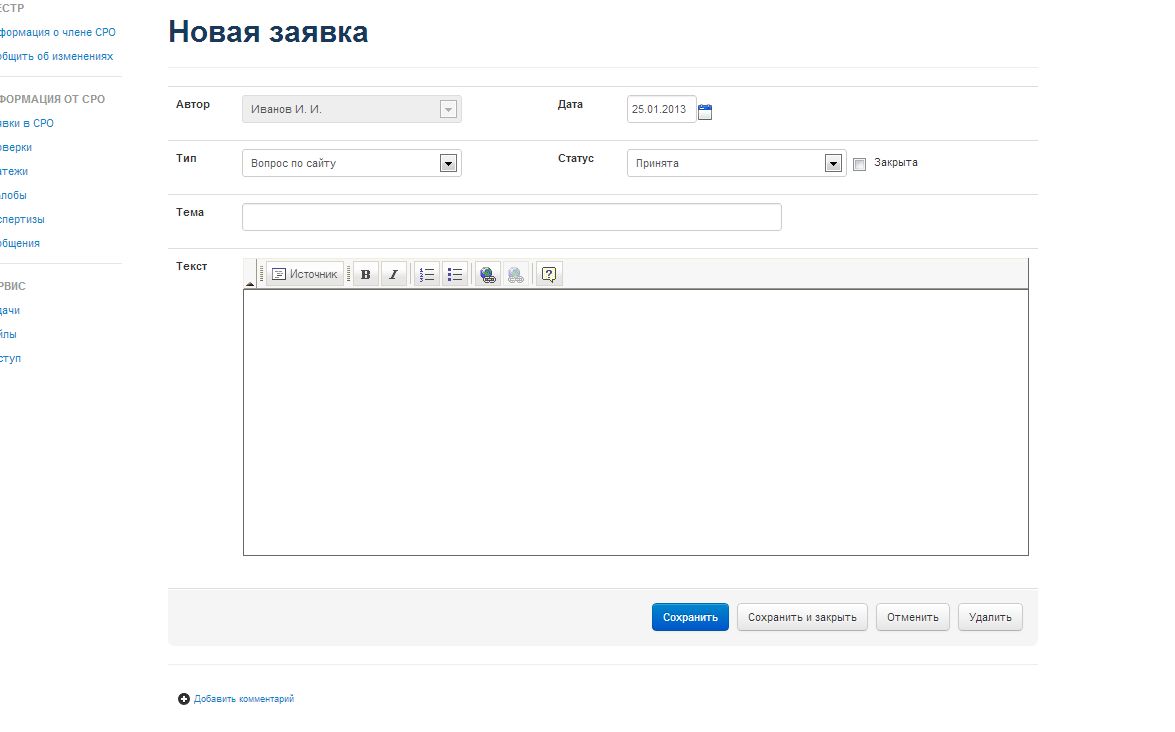 Сотрудник А СРО «ПрофЦКИ» рассматривает поступившие заявки.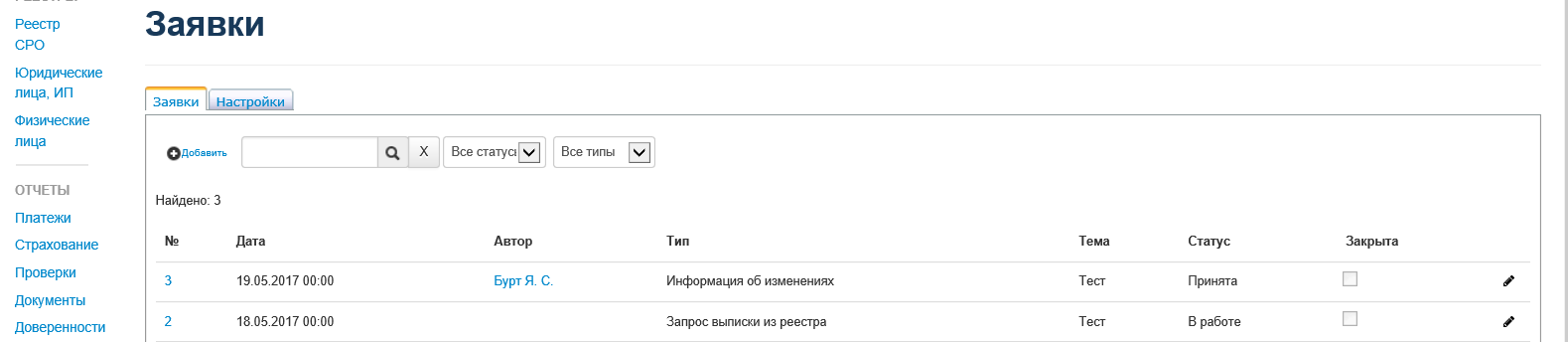 Вы можете открыть карточку заявки, нажав «Карандаш» напротив соответствующей заявки.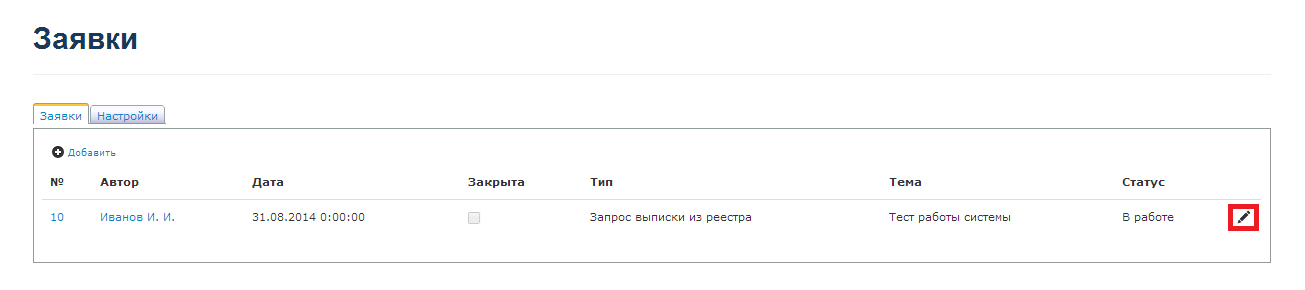 В карточке заявки вы можете отслеживать этапы прохождения заявки.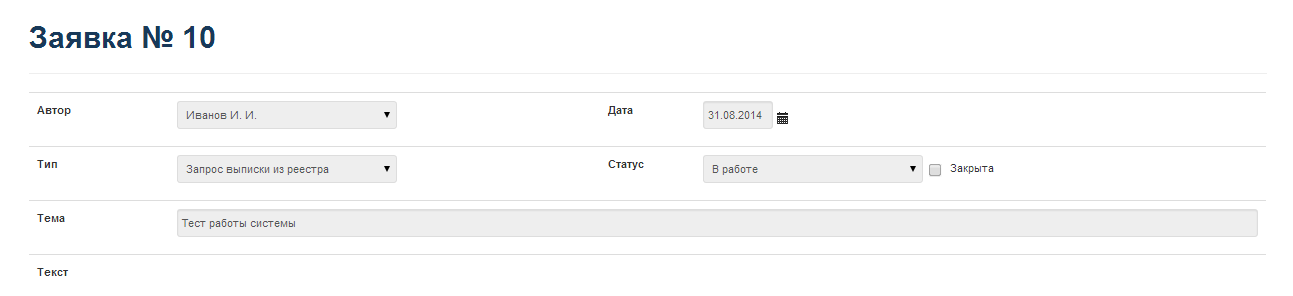 4.3. Проверки члена СРОРаздел «Проверки» содержит информацию о назначенных и проведенных проверках члена СРО. Чтобы просмотреть информацию о проверках нажмите «Проверки».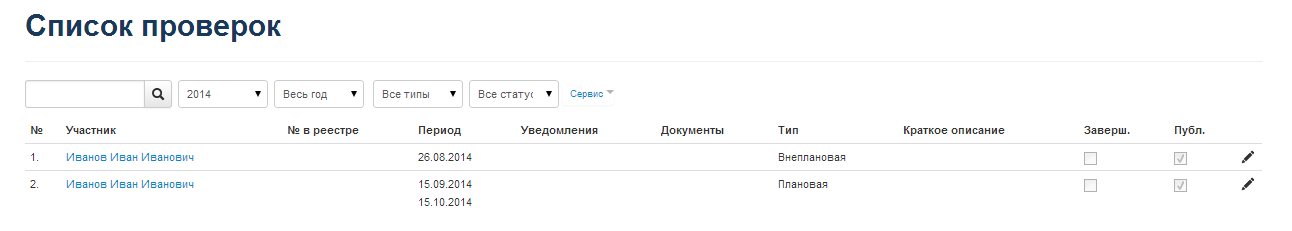 Поиск данных по проверкам можно провести по следующим параметрам:
год, месяц, тип, статус.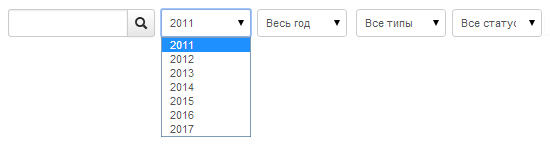 Обращаем ваше внимание на то, что информацию о проверках вносит сотрудник А СРО «ПрофЦКИ».Если у вас возникли вопросы, связанные с информацией о проверках, просим вас отправить Заявку в А СРО «ПрофЦКИ» .4.4. Платежи члена СРОВ разделе «Платежи» члены СРО могут проверить корректность внесенной информации о внесенных платежах (вступительный взнос, членские взносы, другие целевые взносы).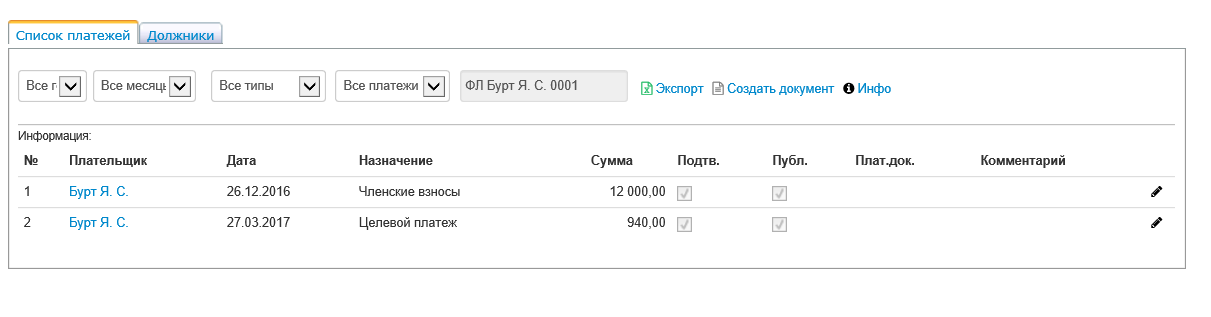 Поиск данных по платежам можно провести по следующим параметрам:
год, месяц, тип, подтвержденный платеж/неподтвержденный платеж.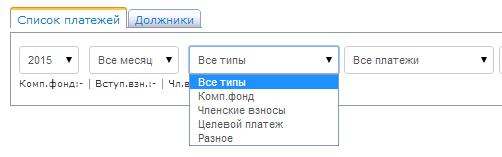 Обращаем ваше внимание на то, что информацию о платежах вносит сотрудник А СРО «ПрофЦКИ».Если у вас возникли вопросы, связанные с информацией о платежах, просим вас отправить Заявку в А СРО «ПрофЦКИ» 4.5. Жалобы на члена СРОРаздел «Жалобы» содержит информацию о жалобах, поступивших на члена СРО. 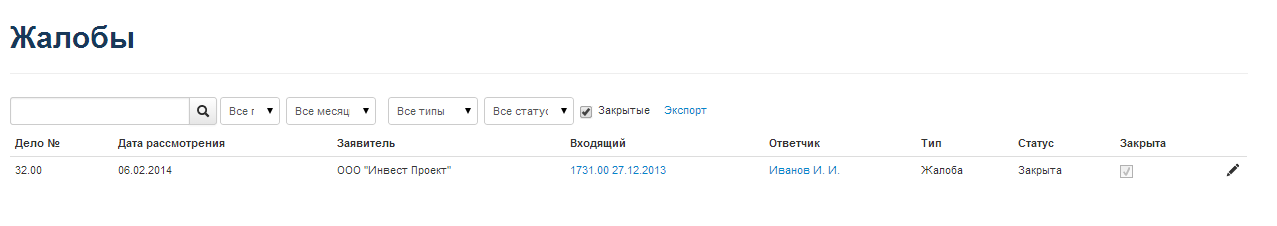 Поиск данных по жалобам можно провести по следующим параметрам:
год, месяц, тип, статус, закрытые/не закрытые.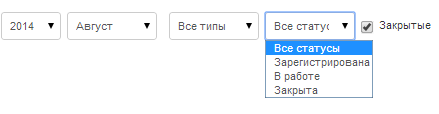 Вы можете открыть карточку жалобы, нажав «Карандаш» напротив соответствующей жалобы.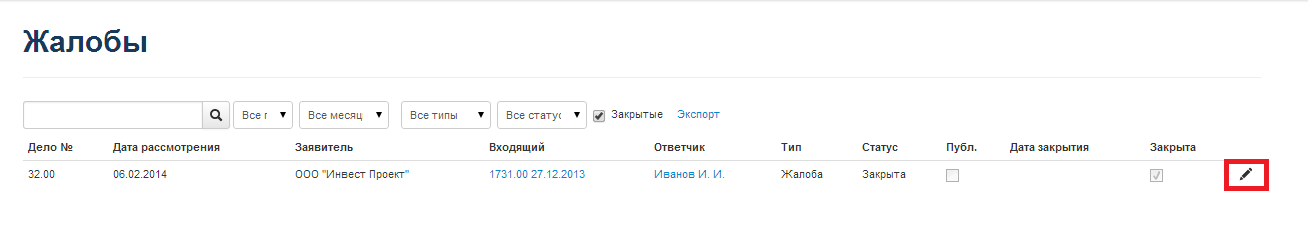 В карточке жалобы вы можете отслеживать этапы прохождения жалобы.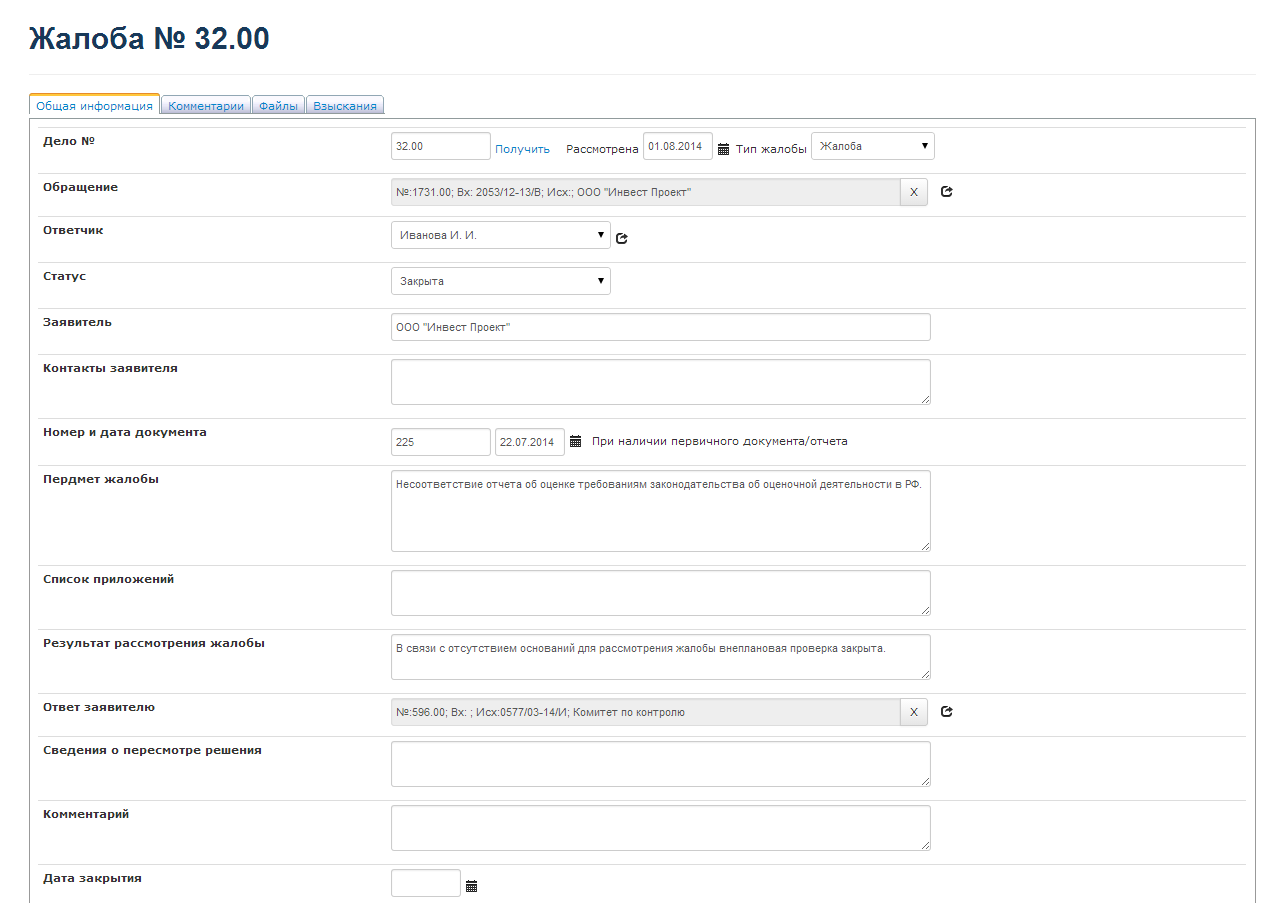 Обращаем ваше внимание на то, что информацию о жалобах вносит сотрудник А СРО «ПрофЦКИ».Если у вас возникли вопросы, связанные с информацией о жалобах, просим вас отправить Заявку в А СРО «ПрофЦКИ» 4.6. СообщенияВ разделе «Сообщения» дублируются уведомления, направленные члену СРО на адрес электронной почты, согласно данным реестра членов СРО:уведомление об окончании действия договора страхованияуведомление о включении в план проверокЕсли у вас возникли вопросы, связанные с сообщениями, просим вас отправить Заявку в СРО.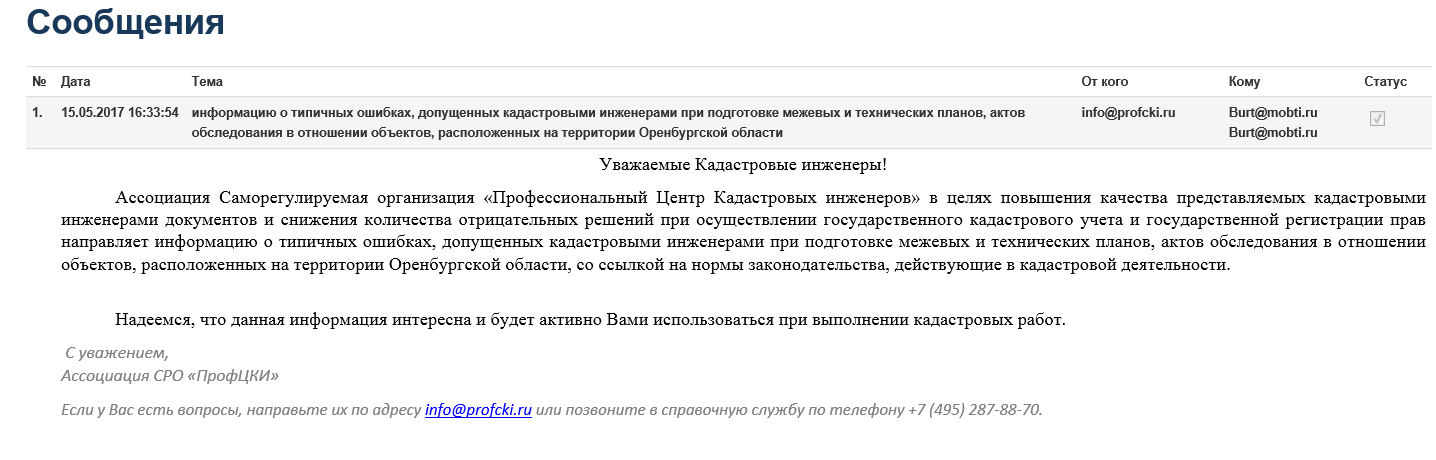 5. СЕРВИС Модуль «Сервис» содержит следующие подразделы:ФайлыДоступЗадачи5.1. ФайлыРаздел «Файлы» содержит электронные копии документов, доступные для скачивания членами СРО (формы заявлений, уведомлений об изменении сведений и  другие документы, необходимые члену А СРО «ПрофЦКИ»).Чтобы скачать файл нажмите левой кнопкой мыши на Имя файла.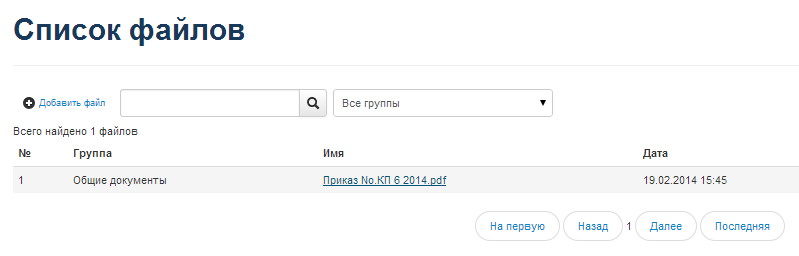 5.2. Доступ к Личному кабинетуЧтобы сменить пароль к Личному кабинету кликните ссылку «Доступ». Для изменения пароля введите старый пароль, затем новый пароль, повторите его и нажмите «Сохранить». Если пароль изменен успешно, появится надпись «пароль изменен».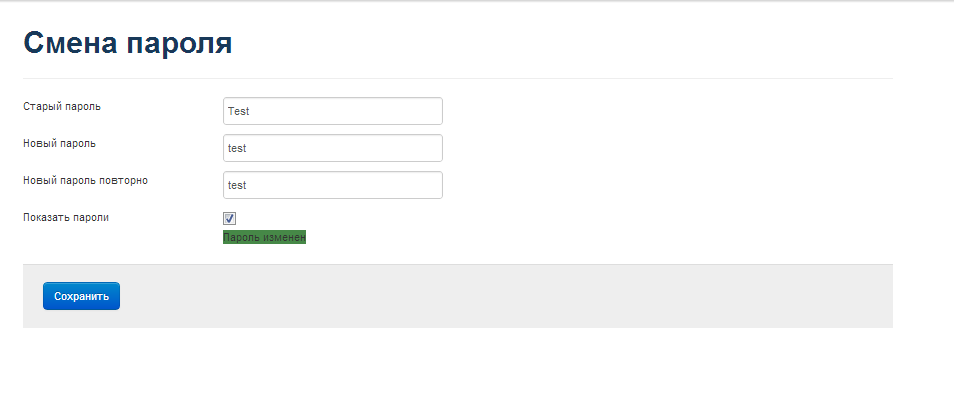 6. ВЫХОД ИЗ ЛИЧНОГО КАБИНЕТА 6.1. Для выхода из Личного кабинета нажмите кнопку «Выход» в правом верхнем углу.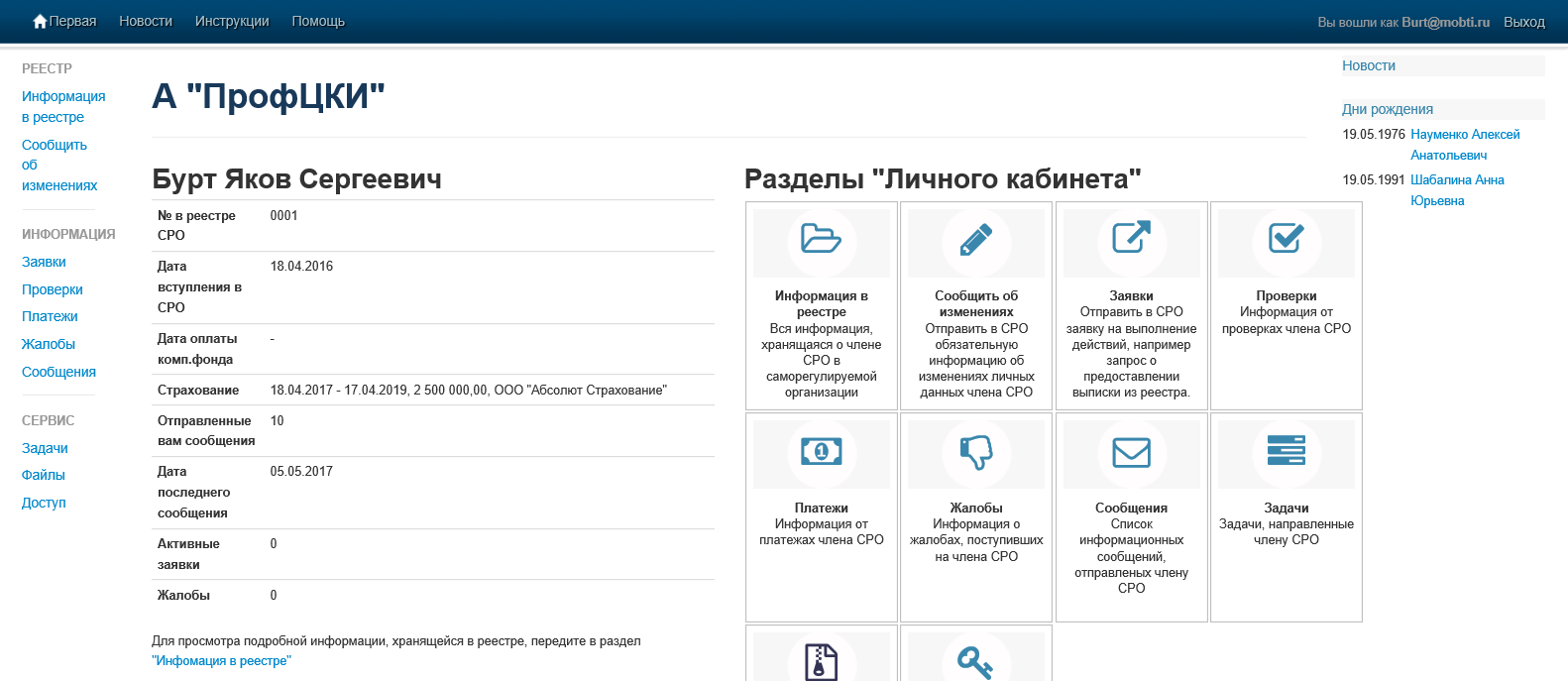 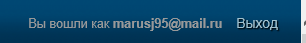 Получить консультацию по системе «Личный кабинет» вы можете по телефону 8-495-287-88-70
, а также по электронной почте info@profcki.ru .Чтобы просмотреть данные, содержащейся в реестре членов СРО, нажмите на раздел «Информация о члене».